Пояснительная записка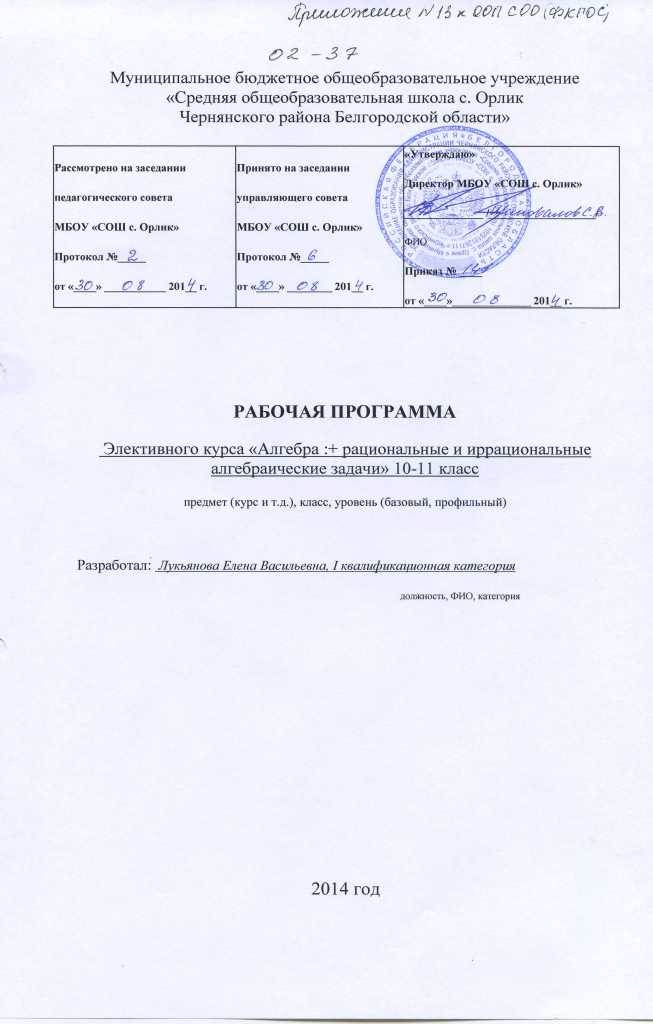     Рабочая программа элективного курса «Алгебра +: рациональные и иррациональные алгебраические задачи» составлена на основе  авторской  программы курса «Алгебра +: рациональные и иррациональные алгебраические задачи» автор  А.Н.Земляков.  Элективный курс рассчитан на 68 часов (34 ч в 10 классе и 34 ч в 11 классе).Цели и задачи курса.Знания, умения, компетенцииОсновной целью изучения курса является:Систематизация и углубление знаний, закрепление и упрочение умений, необходимых для продолжения образования в вузах.В то же время курс А+ направлен на достижение следующих целей:Получение общего представления об элементарной алгебре и применяемых в ней методах как о составляющей всей математики как науки.Развитие логической и методологической (в узком смысле) культуры, составляющей существенный компоненткультуры мышления, рассматриваемый в рамках общей культуры.Овладение общими приемами организации действий: планированием, осуществлением плана, анализом и выражением результатов действий.Получение представления об универсальном характере математических методов, о тесной взаимосвязи элементарной алгебры с высшей математикой: арифметикой, алгеброй, математическим анализом; о единстве математики в целом.Развитие внутренней мотивации в предметной деятельности, формирование устойчивого и осознанного интереса к ней.При изучении курса А+ перед учащимися ставятся следующие конкретные задачи:получение знаний об основных логических и содержательных типах алгебраических задач: уравнений, неравенств, систем, совокупностей с рациональными, иррациональными функциями/выражениями; овладение навыками соответствующих алгебраических преобразований выражений и логических преобразований алгебраических задач;овладение логическими, аналитическими, графическими методами решения алгебраических задач с изучаемыми классами выражений и функций;освоение методов решения и исследования вычислительных и логических задач с параметрами;получение конкретного представления о взаимосвязях высшей математики (арифметики, алгебры, математического анализа) с элементарной алгеброй на основе использования методов высшей математики при исследовании и решении алгебраических задач.Образовательные результаты (планируемые результаты обучения)Предметные знания. Алгебраические задачи: уравнения, неравенства с переменными, системы, совокупности. Множества решений. Следование и равносильность задач.Общее понятие задачи с параметрами. Суждения существования и всеобщности, кванторы. Логические задачи с параметрами. Координатная интерпретация задач с параметрами.Многочлены и действия над ними. Деление с остатком, алгоритмы деления. Теорема Безу. Разложимые многочлены. Кратные корни. Число корней многочлена. Система и теорема Виета.Элементы перечислительной комбинаторики: перестановки, сочетания, размещения, перестановки с повторениями. Формула Ньютона для степени бинома. Треугольник Паскаля.Многочлены низших степеней (от второй до четвертой). Поиск корней и разложений. Теоремы Виета для квадратичных и кубических многочленов (уравнений). Формула Кардано— Тарталья.Рациональные и иррациональные уравнения и неравенства. Методы замены и разложения. Метод интервалов. Метод эквивалентных переходов. Метод сведения к системам. Метод оценок. Использование монотонности. Схемы решения задач с модулями. Неравенства с двумя переменными — координатная интерпретация. Метод областей.Уравнения и системы с несколькими переменными. Основные методы решения рациональных алгебраических систем с двумя переменными: подстановка, исключение переменных, замена, разложение, использование симметричности и ограниченности, оценок и монотонности. Системы с тремя переменными— основные методы.Алгебраические задачи с параметрами. Основные методы решения и исследования: аналитический и координатный (метод «Оха»).История алгебры как науки о выражениях и уравнениях (Кардано, Виет, Декарт, Ферма, Эйлер и др.).Предметные умения, которыми должны овладеть учащиеся при изучении данного курса:умение проводить логически грамотные преобразования выражений и эквивалентные преобразования алгебраических задач (уравнений, неравенств, систем, совокупностей);умение использовать основные методы при решении алгебраических задач с различными классами функций (рациональными и иррациональными алгебраическими), в том числе: методы замены, разложения, подстановки, эквивалентных преобразований, использования симметрии, однородности, оценок, монотонности;умение понимать и правильно интерпретировать задачи с параметрами, логические и кванторные задачи; умение применять изученные методы исследования и решения задач с параметрами: аналитический и координатный.Общеинтеллектуальные умения:умение анализировать различные задачи и ситуации, выделять главное, достоверное в той или иной информации;владение логическим, доказательным стилем мышления, умение логически обосновывать свои суждения;умение конструктивно подходить к предлагаемым задачам;умение планировать и проектировать свою деятельность, проверять и оценивать ее результаты.Общекультурные компетенции:понимание элементарной математики как неотъемлемой части математики, методы которой базируются на многих разделах математики высшей;понимание роли элементарной математики в развитии математики, роли математиков в развитии современной элементарной математики;восприятие математики как развивающейся фундаментальной науки, являющейся неотъемлемой составляющей науки, цивилизации, общечеловеческой культуры во взаимосвязи и взаимодействии с другими областями мировой культуры.       Основной тип занятий – практикум. Для наиболее успешного усвоения материала планируются различные формы работы с учащимися: лекционные занятия, групповые, индивидуальные формы работы. Для текущего контроля на занятиях учащимся рекомендуется серия заданий, часть которых выполняется в классе, а часть – дома самостоятельно.Формы и методы контроля: проверочные работы  по каждой теме, две контрольных работы в 10 и две в 11 классах, итоговое тестирование. Изучение каждой темы заканчивается проверочной работой, которая может быть составлена на основе материалов разнообразных сборников, различных вариантов ЕГЭ, открытого банка заданий в Интернете.Программа курсаСодержание курсаТема 1. Логика алгебраических задач Элементарные алгебраические задачи как предложения с переменными.Множество решений задачи. Следование и равносильность (эквивалентность) задач.Уравнения с переменными. Числовые неравенства и неравенства с переменной. Свойства числовых неравенств.Сложные (составные) алгебраические задачи. Конъюнкция и дизъюнкция предложений. Системы и совокупности задач.Алгебраические задачи с параметрами.Логические задачи с параметрами. Задачи на следование и равносильность.Интерпретация задач с параметрами на координатной плоскости.Тема 2. Многочлены и полиномиальные алгебраические уравнения Представление о целых рациональных алгебраических выражениях. Степень многочлена. Кольца многочленов.Делимость и деление многочленов с остатком. Алгоритмы деления с остатком.Теорема Безу. Корни многочленов. Следствия из теоремы Безу: теоремы о делимости на двучлен и о числе корней многочленов. Кратные корни.Полностью разложимые многочлены и система Виета. Общая теорема Виета.Элементы перечислительной комбинаторики: перестановки, сочетания, размещения, перестановки с повторениями. Формула Ньютона для степени бинома. Треугольник Паскаля.Квадратный трехчлен: линейная замена, график, корни, разложение, теорема Виета.Квадратичные неравенства: метод интервалов и схема знаков квадратного трехчлена.Кубические многочлены. Теорема о существовании корня у полинома нечетной степени. Угадывание корней и разложение.Куб суммы/разности. Линейная замена и укороченное кубическое уравнение. Формула Кардано.Графический анализ кубического уравнения х3 + Ах = В. Неприводимый случай (три корня) и необходимость комплексных чисел.Уравнения степени 4. Биквадратные уравнения. Представление о методе замены.Линейная замена, основанная на симметрии. Угадывание корней. Разложение. Метод неопределенных коэффициентов. Схема разложения Феррари.Полиномиальные уравнения высших степеней. Понижение степени заменой и разложением. Теоремы о рациональных корнях многочленов с целыми коэффициентами.Приемы установления иррациональности и рациональности чисел.	Тема 3. Рациональные алгебраические уравнения и неравенства Представление о рациональных алгебраических выражениях.Симметрические, кососимметрические и возвратные многочлены и уравнения.Дробно-рациональные алгебраические уравнения. Общая схема решения.Метод замены при решении дробно-рациональных уравнений.Дробно-рациональные алгебраические неравенства. Общая схема решения методом сведения к совокупностям систем.Метод интервалов решения дробно-рациональных алгебраических неравенств.Метод оценки. Использование монотонности. Метод замены при решении неравенств.Неравенства с двумя переменными. Множества решений на координатной плоскости. Стандартные неравенства. Метод областей.Тема 4. Рациональные алгебраические системы Уравнения с несколькими переменными. Рациональные уравнения с двумя переменными. Однородные уравнения с двумя переменными.Рациональные алгебраические системы. Метод подстановки. Метод исключения переменной. Равносильные линейные преобразования систем. Однородные системы уравнений с двумя переменными.Замена переменных в системах уравнений.Симметрические выражения от двух переменных. Теорема Варинга—Гаусса о представлении симметрических многочленов через элементарные. Рекуррентное представление сумм степеней через элементарные симметрические многочлены (от двух переменных).	Системы Виета и симметрические системы с двумя переменными.Метод разложения при решении систем уравнений.Методы оценок и итераций при решении систем уравнений. Оценка значений переменных. Сведение уравнений к системам.Системы с тремя переменными. Основные методы.Системы Виета с тремя переменными.Тема 5. Иррациональные алгебраические задачи Представление об иррациональных алгебраических функциях. Понятия арифметических и алгебраических корней. Иррациональные алгебраические выражения и уравнения.Уравнения с квадратными радикалами. Замена переменной. Замена с ограничениями.Неэквивалентные преобразования. Сущность проверки.Метод эквивалентных преобразований уравнений с квадратными радикалами.Сведение иррациональных и рациональных уравнений к системам.Освобождение от кубических радикалов.	Метод оценки. Использование монотонности. Использование однородности.Иррациональные алгебраические неравенства. Почему неравенства с радикалами сложнее уравнений.Эквивалентные преобразования неравенств. Стандартные схемы освобождения от радикалов в неравенствах (сведение к системам и совокупностям систем).«Дробно-иррациональные» неравенства. Сведение к совокупностям систем.Теорема о промежуточном значении непрерывной функции. Определение промежутков знакопостоянства непрерывных функций. Метод интервалов при решении иррациональных неравенств.Замена при решении иррациональных неравенств.Использование монотонности и оценок при решении неравенств.Уравнения с модулями. Раскрытие модулей — стандартные схемы. Метод интервалов при раскрытии модулей.Неравенства с модулями. Простейшие неравенства. Схемы освобождения от модулей в неравенствах.Эквивалентные замены разностей модулей в разложенных и дробных неравенствах («правило знаков»).Иррациональные алгебраические системы. Основные приемы.Смешанные системы с двумя переменными.Примерное тематическое планированиеТема 1. Логика алгебраических задач.	Тема 2. Многочлены и полиномиальные алгебраические уравнения.   Тема 3. Рациональные алгебраические уравнения и неравенства.Тема 4. Рациональные алгебраические системы. Тема 5. Иррациональные алгебраические задачи.              Соответствие планирования учебного материалаВ программу внесены изменения: уменьшено или увеличено количество часов на изучение некоторых тем. Сравнительная таблица приведена ниже. Внесение данных изменений позволит охватить весь изучаемый материал по программе, повысить уровень обученности обучающихся по предмету, а также более эффективно осуществить индивидуальный подход к обучающимся.Срок реализации рабочей программы – 2 года.Тематическое планирование, 10 класс11 КЛАССФОРМЫ И СРЕДСТВА КОНТРОЛЯКонтрольные работы в 10 классеКонтрольная работа №1Вариант 1Решите уравнение: а)x3 – 8x2 + 13x – 2=0   Решите уравнение c параметром:   -  = Решите систему и совокупность неравенств: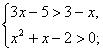 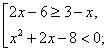 Вариант 2Решите уравнение: a) x3 – 4x2 + 3x + 2=0Решите уравнение c параметром:  + = Решите систему и совокупность неравенств: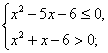 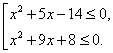 Контрольная работа №2Вариант 1Решите возвратное  уравнение: x4 – 5x3 + 6x2 – 5x + 1=0Решите неравенство: а) (x-3)2(x-5)3(x+1)0                                    б) (x2-7x-8)( x2+3x+2)3. Решите рациональное неравенство: 4. Решите неравенство с параметром: (n-3)x5n-1Вариант 2Решите возвратное  уравнение:10 x4 – 77x3 + 150x2 – 77x + 10=0Решите неравенство: a) (x-1)(x-2)2(x-3)3                                       б) (x2-5x+6)( x2-3x+2)03. Решите рациональное неравенство: 4. Решите неравенство с параметром: 3(2a-x)ax+1.Контрольные работы в 11 классеКонтрольная работа №1Вариант 1Найдите три решения уравнения: a) x-2y=8; б) x-xy=12 Постройте график уравнения: (x-2)(y-3)=0  Решить систему уравнений: а)    x2-9y2-x+3y=0	б)       2x2+3y=xy                   X2-xy+y=7                                             x2-y=3xyВариант 2Найдите три решения уравнения: а) x+0y=10,   б)(x+y)(y-2)=0Постройте график уравнения: (x+3)(y+1)=0  Решить систему уравнений:а)     3x2+4xy+y2=0	б)    x2+3xy+y2=11	 X2-5xy-3y-7=0	            xy+x+y=5Контрольная работа №2Вариант 1Упростить числовое выражение: .Решить уравнение: |x2-4x|+|5x-x2|=xРешить неравенство:   14-2xВариант 2Упростить числовое выражение:  : Решить уравнение: |x2-4x+3|+|-x2+5x-4|=x-1Решить неравенство:      8+2xУчебно – методические средства обученияКурс обеспечен раздаточным материалом, подготовленным на основе прилагаемого ниже списка литературы.Литература:	УМК « Математика.ЕГЭ-2013», « Математика. Математические тесты», 10-11 классы части 1 и 2,под редакцией Ф.Ф. Лысенко, « Легион-М, Ростов-на-Дону,2013.УМК « Математика.ЕГЭ-2013», « Алгебра и начала анализа,10 класс», под редакцией Ф.Ф. Лысенко, « Легион-М, Ростов-на-Дону,2013.УМК « Математика.ЕГЭ-2013», « Математика. Математические тесты, геометрия,», 10-11 классы, под редакцией Ф.Ф. Лысенко, « Легион-М, Ростов-на-Дону,2013.Дорофеев Г.В., Потапов М.К. "Пособие по математике для поступающих в вузы" Дорофеев Г.В "Как решать задачи по математике на  вступительных экзаменах."Потапов М.К., Олехник С.Н. "Конкурсные задачи по математике."Сканави "Сборник конкурсных задач по математике для поступающих во Втузы".Горштейн П.И. "Задачи с параметрами".Черкасов О.Ю., Якушев А.Г. Математика. "Интенсивный курс подготовки к экзамену". М, 2002С.М. Никольский «Алгебра и начала математического анализа», 10-11 класс, учебник для общеобразовательных учреждений. Москва «Просвещение», 2009№п.пРазделы и темыКоличество часовКоличество часов№п.пРазделы и темыавторскаямодифицированная(рабочая)№п.п Наличие тем55№п.п Объем часов на прохождение всех тем4868№п.п                                   Объем часов на прохождение каждой темы                                    Объем часов на прохождение каждой темы                                    Объем часов на прохождение каждой темы 1.Логика алгебраических задач692.Многочлены и полиномиальные алгебраические уравнения12163.Рациональные алгебраические уравнения и неравенства6104.Рациональные алгебраические системы15205.Иррациональные алгебраические задачи.   914№ урокаСодержание материалаКол.часовКол.часовЛогика алгебраических задач   (9часов)Логика алгебраических задач   (9часов)1Равносильность и следование задач. Равносильность уравнений и систем с одной переменной.112Совокупности и системы алгебраических задач.113Следование уравнений с одной переменной114Что такое задача с параметром115Логические задачи с параметром116Логические и кванторные формулировки задач с параметрами117Функционально-графическая интерпретация задач с параметрами118Координатная интерпретация задач с параметрами119Решение задач. Самостоятельная работа11Многочлены и полиномиальные алгебраические уравнения (16 часов)Многочлены и полиномиальные алгебраические уравнения (16 часов)10Корни многочленов1111Деление многочленов на двучлен. Теорема Безу1112Алгоритмы деления на двучлен. Метод Руффини-Горнера1113-14Делимость многочлена на двучлен. Число корней многочлена2215Контрольная работа №1(рубежный контроль)1116-17Решение кубических уравнений2218-19Уравнения степени 42220Линейные замены, основанные на симметрии1121Метод разложения. Поиск рациональных корней1122Применение теоремы о рациональных корнях к решению уравнений1123Разложение методом неопределенных коэффициентов1124Решение задач1125Решение задач11Рациональные алгебраические уравнения и неравенства (9 часов)Рациональные алгебраические уравнения и неравенства (9 часов)26Рациональные алгебраические выражения и задачи1127Метод замены1128Симметрические и кососимметрические уравнения1129Самостоятельная работа1130Простейшие рациональные неравенства. Методы решения неравенств1131Метод интервалов1132Метод замены1133Неравенства с двумя переменными. Метод областей1134Контрольная работа №211Рациональные алгебраические системы (20 часов)Рациональные алгебраические системы (20 часов)Рациональные алгебраические системы (20 часов)1-2Решение уравнений с двумя переменными23-4Рациональные уравнения с двумя переменными25-6Однородные уравнения с двумя переменными27Самостоятельная работа18-9Решение систем. Общий метод подстановки210-11Однородные системы212-13Решение систем: метод замены214Решение систем: метод разложения115Контрольная работа №1(рубежный контроль)116-17Системы с тремя переменными218-19Симметрические системы220Решение задач1Иррациональные алгебраические задачи.   (14 часов)Иррациональные алгебраические задачи.   (14 часов)Иррациональные алгебраические задачи.   (14 часов)21Иррациональные алгебраические выражения122Уравнения с квадратными радикалами. Замена переменной123Неэквивалентные преобразования с проверкой124Метод эквивалентных преобразований125Освобождение от кубических радикалов126Неравенства с радикалами127Метод интервалов при решении иррациональных неравенств128Замена при решении иррациональных неравенств129Самостоятельная работа130-31Уравнения с модулями232-33Неравенства с модулями234Контрольная работа №21